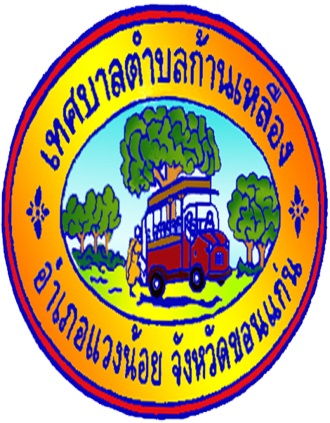 เทศบัญญัติเรื่อง งบประมาณรายจ่ายประจำปีงบประมาณ พ.ศ.2556ของเทศบาลตำบลก้านเหลืองอำเภอแวงน้อย     จังหวัดขอนแก่นส่วนที่  1คำแถลงประกอบงบประมาณรายจ่ายประจำปีงบประมาณ พ.ศ.  2556ของเทศบาลตำบลก้านเหลืองอำเภอแวงน้อย     จังหวัดขอนแก่น2คำแถลงงบประมาณประกอบงบประมาณรายจ่ายประจำปีงบประมาณ  พ.ศ. 2556ท่านประธานสภาเทศบาลและสมาชิกสภาเทศบาลตำบลก้านเหลืองบัดนี้   ถึงเวลาที่ผู้บริหารเทศบาลตำบลก้านเหลืองจะได้เสนอร่างเทศบัญญัติงบประมาณรายจ่ายประจำปีต่อสภาเทศบาลตำบลก้านเหลืองอีกครั้งหนึ่ง  ฉะนั้นในโอกาสนี้คณะผู้บริหารเทศบาลตำบลก้านเหลือง  จึงขอแถลงให้ท่านประธานสภาเทศบาลและสมาชิกสภาเทศบาลทุกท่านได้ทราบถึงสถานะการคลัง ตลอดจนหลักการและแนวนโยบายการดำเนินงานในปีงบประมาณ พ.ศ. 2556 ดังต่อไปนี้สถานะการคลัง    ปัจจุบันเทศบาลตำบลก้านเหลืองมีเงินสะสม  3,632,144.81   เนื่องจากในปีงบประมาณ 2556  คาดว่าเทศบาลตำบลก้านเหลืองจะได้รับการจัดสรรเงินภาษีเท่าเดิมซึ่งเป็นรายได้หลักของเทศบาลตำบล  จึงคาดว่าจะมีรายได้เท่าเดิม  คือเป็นเงิน  30,210,811.-  บาท ซึ่งการจัดทำงบประมาณของเทศบาลตำบลก้านเหลือง เป็นการจัดทำงบประมาณแบบสมดุล (รายจ่ายเท่ากับรายรับ)โดยประมาณการรายจ่ายและรายรับไว้  30,210,811.-  บาทการบริหารงบประมาณในปีที่ผ่านมาและปีปัจจุบัน	     สภาพทางเศรษฐกิจในปีที่ผ่านมาอยู่ในสภาพที่ตกต่ำเล็กน้อย  แต่ไม่กระทบต่อการบริหารงานงบประมาณของเทศบาลตำบลก้านเหลืองและคาดว่าในปีปัจจุบันเทศบาลตำบลก้านเหลือง จะมีรายได้ตามประมาณการรายรับที่ตั้งไว้ ซึ่งจะทำให้เพียงพอสำหรับดำเนินงานตามแผนงานโครงการที่วางไว้32.1 รายรับ452.2 รายจ่ายตามตามแผนงานรายจ่ายตามหมวดรายจ่าย63.  งบพัฒนาองค์กร     ก. ค่าใช้จ่ายในการบริหารงานบุคคล             รายละเอียดรายจ่ายบางรายการที่จำเป็นต้องใช้ในการบริหารกิจการขององค์กรในปีงบประมาณ พ.ศ.  2555             (ตามหนังสือสั่งการที่ มท. 0225.4/ว 2185 ลงวันที่  3 สิงหาคม  2544 เรื่องการจำแนกรายการจ่าย              ค่าใช้จ่าย  เงินเดือนประโยชน์ตอบแทนอื่น และเงินค่าจ้างของพนักงานส่วนท้องถิ่นและลูกจ้าง)             ค่าใช้จ่ายในการบริหารงานบุคคล เงินเดือนและเงินเพิ่มอื่นๆ ที่จ่ายควบกับเงินเดือน    เงินเดือนพนักงานเทศบาล			ตั้งจ่ายไว้รวมทั้งสิ้น	3,665,920	บาทเงินประจำตำแหน่งของผู้บริหาร		ตั้งจ่ายไว้รวมทั้งสิ้น	   134,000	บาทเงินเพิ่มอื่นๆที่ใช้จ่ายกับเงินเดือน		ตั้งจ่ายไว้รวมทั้งสิ้น	   277,860	บาท	  เงินค่าจ้างเงินค่าจ้างประจำ				ตั้งจ่ายไว้รวมทั้งสิ้น	   180,000	บาท	ค่าจ้างชั่วคราว				ตั้งจ่ายไว้รวมทั้งสิ้น	 1,856,160	บาท ประโยชน์ตอบแทนอื่นค่าตอบแทนอื่นเป็นกรณีพิเศษ(โบนัส)		ตั้งจ่ายไว้รวมทั้งสิ้น	1,010,000	บาทเงินสวัสดิการค่าช่วยเหลือการศึกษาบุตร	ตั้งจ่ายไว้รวมทั้งสิ้น	    56,000	บาทเงินค่าเช่าบ้าน				ตั้งจ่ายไว้รวมทั้งสิ้น	  101,400	บาทเงินช่วยเหลือค่ารักษาพยาบาล		ตั้งจ่ายไว้รวมทั้งสิ้น	  410,000	บาทเงินสมทบกองทุนสวัสดิการสังคม		ตั้งจ่ายไว้รวมทั้งสิ้น	  214,776	บาทเงินสมทบกองทุนบำเหน็จบำนาญ     	ตั้งจ่ายไว้รวมทั้งสิ้น	  381,331	บาทดังนั้น : ค่าใช้จ่ายในการบริหารงานบุคลากร ปีงบประมาณ พ.ศ.  2556  คิดเป็น 28.10 เปอร์เซ็นต์( 8,287,447 x 100 / 30,210,811)								นายกเทศมนตรีตำบลก้านเหลือง7ข.  รายจ่ายที่องค์กรใช้จ่ายในการพัฒนา ปีงบประมาณ  พ.ศ.  25568910                                                                                                         11                                                                                                             1213141516ส่วนที่  2เทศบัญญัติเรื่องงบประมาณรายจ่ายประจำปีงบประมาณ พ.ศ.  2556ของเทศบาลตำบลก้านเหลืองอำเภอแวงน้อย     จังหวัดขอนแก่น17บันทึกหลักการและเหตุผลประกอบร่างเทศบัญญัติงบประมาณรายจ่ายประจำปีของเทศบาลตำบลก้านเหลืองอำเภอแวงน้อย  จังหวัดขอนแก่น**************หลักการงบประมาณรายจ่ายทั้งสิ้น		ยอดรวม  30,210,811.00  บาทแยกตามแผนงานได้ดังนี้เหตุผลเพื่อใช้ในการดำเนินงานตามนโยบายของนายกเทศมนตรีตำบลก้านเหลืองที่ได้วางแผนไว้ตามแผนพัฒนา ตลอดปีงบประมาณ พ.ศ. 2556 จึงเสนอร่างเทศบัญญัติงบประมาณรายจ่ายประจำปีงบประมาณ พ.ศ.2556  เพื่อเสนอต่อสภาเทศบาลตำบลก้านเหลืองพิจารณาเห็นชอบในลำดับต่อไป18เทศบัญญัติงบประมาณรายจ่ายประจำปีงบประมาณ  พ.ศ.2556ของเทศบาลตำบลก้านเหลืองอำเภอแวงน้อย    จังหวัดขอนแก่น*****************       	โดยที่เป็นการสมควรตั้งงบประมาณรายจ่ายประจำปีงบประมาณ  พ.ศ.  2556 อาศัยอำนาจตามความในพระราชบัญญัติเทศบาล  พ.ศ.  2496  แก้ไขเพิ่มเติม ฉลับที่ 13 พ.ศ. 2552  จึงตราเทศบัญญัติขึ้นไว้โดยความเห็นชอบของสภาเทศบาลก้านเหลือง และโดยอนุมัติของผู้ว่าราชการจังหวัดขอนแก่น  ดังต่อไปนี้		ข้อ 1  เทศบัญญัตินี้เรียกว่า ”เทศบัญญัติงบประมาณรายจ่ายประจำปีงบประมาณ  พ.ศ.  2556  ”ข้อ 2  เทศบัญญัตินี้ให้ใช้ตั้งแต่วันที่  1  ตุลาคม  พ.ศ.  2555  เป็นต้นไป		ข้อ 3  งบประมาณรายจ่ายประจำปีงบประมาณ พ.ศ.2556 ให้ตั้งจ่ายจำนวนรวมทั้งสิ้น                       30,210,811.- บาท  โดยแยกรายละเอียดตามแผนงาน ได้ดังนี้ข้อ 4 ตามคำสั่งจังหวัดขอนแก่น เรื่อง  การมอบอำนาจให้นายอำเภอปฎิบัติราชการแทนผู้ว่าจังหวัด               ผู้ว่าราชการจังหวัดให้นายอำเภอปฎิบัติราชการแทนในการพิจารณาให้ความเห็นชอบร่างเทศบัญญัติงบประมาณรายจ่ายประจำปี  ร่างเทศบัญญัติงบประมาณรายจ่ายเพิ่มเติม และร่างเทศบัญญัติอื่นของเทศบาลตำบลข้อ 5 ประมาณรายจ่ายทั่วไป	  	 	19   ข้อ 5  ให้นายกเทศมนตรีตำบลก้านเหลือง ปฏิบัติการเบิกจ่าย งบประมาณที่ได้รับอนุมัติ                            ให้เป็นไปตามระเบียบการเบิกจ่ายเงินของเทศบาล  ข้อ 6   ให้นายกเทศมนตรี มีหน้าที่รักษาการให้เป็นไปตามเทศบัญญัตินี้	          ประกาศ  ณ  วันที่...........เดือนกันยายน  พ.ศ.  2555(ลงนาม)………………………………						                    (นายอุบล       แข็งขยัน)                          นายกเทศมนตรีตำบลก้านเหลืองเห็นชอบ(ลงนาม)……………………………(นายกรณ์   มาตย์นอก)ตำแหน่ง นายอำเภอแวงน้อยปฎิบัติราชการแทนผู้ว่าราชการจังหวัดขอนแก่น20ส่วนที่   3รายละเอียดประกอบเทศบัญญัติงบประมาณรายจ่ายประจำปีงบประมาณ  พ.ศ.  2556ของเทศบาลตำบลก้านเหลืองอำเภอแวงน้อย    จังหวัดขอนแก่น-     ประมาณการรายรับ-     รายจ่ายตามแผนงาน-     รายละเอียดรายจ่ายตามหน่วยงาน21ประมาณการรายรับงบประมาณรายจ่ายทั่วไปประจำปีงบประมาณ  พ.ศ.  2556เทศบาลตำบลก้านเหลืองอำเภอแวงน้อย  จังหวัดขอนแก่น***********รวมทั้งสิ้น        30,210,811.-     บาท  แยกเป็นก. รายได้ภาษีอากร     	รวม 	17,562,000.-  บาท	    1. หมวดภาษีอากร	รวม		.-  บาท		1.1  ภาษีโรงเรือนและที่ดิน				จำนวน	         40,000.-  บาท			คำชี้แจง	ตั้งไว้สูงว่าปีที่ผ่านมาเพราะมีการจัดเก็บได้เพิ่มขึ้น		1.2  ภาษีบำรุงท้องที่					จำนวน	      150,000.-  บาท			คำชี้แจง	ตั้งไว้สูงว่าปีที่ผ่านมาเพราะมีการจัดเก็บได้เพิ่มขึ้น		1.3  ภาษีป้าย						จำนวน	       15,000.-  บาท			คำชี้แจง	ตั้งไว้สูงว่าปีที่ผ่านมาเพราะมีการจัดเก็บได้เพิ่มขึ้น		1.4  อากรฆ่าสัตว์					จำนวน	          3,000.-  บาท			คำชี้แจง	ตั้งไว้เท่าปีที่ผ่านมา		1.5  ภาษีและค่าธรรมเนียมรถยนต์และล้อเลื่อน		จำนวน	                   -   บาท			คำชี้แจง	ไม่ได้ตั้งรับ		1.6  ภาษีมูลค่าเพิ่มตาม พรบ.				จำนวน	  5,000,000.-  บาท			คำชี้แจง	ตั้งไว้สูงกว่าปีที่ผ่านมา		1.7  ภาษีมูลค่าเพิ่ม 1 ใน9				จำนวน	  5,000,000.-  บาท			คำชี้แจง	ตั้งไว้สูงกว่าปีที่ผ่านมา		1.8 ภาษีสุรา						จำนวน	 1,500,000.-  บาท			คำชี้แจง	ตั้งไว้สูงกว่าปีที่ผ่านมาเพราะได้รับการจัดสรรเพิ่มขึ้น		1.9  ภาษีสรรพสามิต					จำนวน    4,500,000.-  บาท			คำชี้แจง	ตั้งไว้ต่ำกว่าปีที่ผ่านมาเพราะได้รับการจัดสรรลดลง	1.10  ภาษีธุรกิจเฉพาะ                                              จำนวน     50,000.-  บาท	คำชี้แจง	ตั้งไว้สูงกว่าปีที่ผ่านมา1.11 ค่าธรรมเนียมค่าภาคหลวงแร่ 			จำนวน    150,000.-  บาท			คำชี้แจง	ตั้งไว้สูงกว่าปีที่ผ่านมา1.12  ค่าธรรมเนียมค่าภาคหลวงปิโตรเลียม      		จำนวน    450,000.-  บาท			คำชี้แจง	ตั้งไว้สูงกว่าปีที่ผ่านมาเพราะได้รับการจัดสรรเพิ่มขึ้น	1.13  เงินที่เก็บตามกฎหมายว่าด้วยอุทยานแห่งชาติ		จำนวน	                   -   บาท			คำชี้แจง	ไม่ได้ตั้งรับ22		1.14  ค่าธรรมเนียมจดทะเบียนสิทธิ์และนิติกรรมที่ดิน	จำนวน      700,000.-  บาท			คำชี้แจง	ตั้งไว้สูงกว่าปีที่ผ่านมา1.15  ค่าธรรมเนียมป่าไม้ 				จำนวน       3,000.-  บาท			คำชี้แจง	ตั้งไว้เท่าปีที่ผ่านมา1.16  ค่าธรรมเนียมน้ำบาดาล 				จำนวน       1,000.-  บาท			คำชี้แจง	ตั้งไว้เท่าปีที่ผ่านมาข. รายได้ที่มิใช่ภาษีอากร				  รวม 	990,000.-  บาท  แยกเป็น	          1. หมวดค่าธรรมเนียมค่าปรับและใบอนุญาต	         รวม	40,000.-  บาท		1.1  ค่าธรรมเนียมในการหนังสือรับรองการจัดตั้งสถานที่ 		จำนวน      -          บาท			คำชี้แจง	ไม่ได้ตั้งรับไว้ 		1.2  ค่าธรรมเนียมเกี่ยวกับใบอนุญาตการพนัน			จำนวน       200.-  บาท			คำชี้แจง	ตั้งไว้เท่าปีที่ผ่านมา								1.3  ค่าธรรมเนียมเกี่ยวกับการควบคุมอาคาร 			จำนวน     7,000.-  บาท			คำชี้แจง	ตั้งไว้สูงกว่าปีที่ผ่านมา 		1.4  ค่าธรรมเนียมอื่นๆ						จำนวน      1,700.-  บาท			คำชี้แจง	ตั้งไว้สูงกว่าปีที่ผ่านมา								1.5  ค่าปรับอื่นๆ							จำนวน       200.-   บาท			คำชี้แจง	ตั้งไว้เท่าปีที่ผ่านมา		1.6  ค่าใบอนุญาตเกี่ยวกับการควบคุมอาคาร			จำนวน        400.-  บาทคำชี้แจง	ตั้งไว้เท่าปีที่ผ่านมา		1.7  ค่าใบอนุญาตเกี่ยวกับการโฆษณาโดยใช้เครื่องขยายเสียง		จำนวน        	-  .-  บาทคำชี้แจง	ไม่ได้ตั้งรับไว้		1.8  ค่าใบอนุญาตเกี่ยวกับสาธารณสุข				จำนวน       30,000.- บาท			คำชี้แจง	ตั้งไว้ต่ำกว่าปีที่ผ่านมา	1.9   ค่าใบอนุญาตอื่นๆ						จำนวน          500.-   บาท			คำชี้แจง	ตั้งไว้เท่ากับปีที่ผ่านมา23 	2. หมวดรายได้จากทรัพย์สิน		รวม	 200,000.-  บาท		2.1  ดอกเบี้ยเงินฝากธนาคาร					จำนวน    200,000.- บาท			คำชี้แจง	ตั้งไว้สูงกว่าปีที่ผ่านมา เพราะอัตราดอกเบี้ยเงินฝากเพิ่มขึ้น                 3. หมวดรายได้จากสาธารณูปโภคและการพาณิชย์		รวม	       -          บาท          	       4. หมวดรายได้เบ็ดเตล็ด					รวม  	 750,000.-  บาท		4.1  ค่าขายแบบแปลน				จำนวน	   50,000.- บาทคำชี้แจง			ตั้งไว้ต่ำกว่าปีที่ผ่านมา		4.2  ค่าบริการทางการแพทย์ฉุกเฉิน		จำนวน	   550,000.- บาทคำชี้แจง	ตั้งไว้สูงกว่าปีที่ผ่านมา เพราะมีการจัดเก็บเพิ่ม	4.3  รายได้เบ็ดเตล็ดอื่น				จำนวน	     150,000.- บาท	คำชี้แจง	ตั้งไว้สูงกว่าปีที่ผ่านมา เพราะมีการจัดเก็บเพิ่ม		         	ค. รายได้จากทุน						รวม		-	บาท       	ง. เงินช่วยเหลือ						รวม	11,658,811.-	บาท	      	 1. เงินอุดหนุนทั่วไป				จำนวน 11,658,811 .-       บาท			คำชี้แจง	ตั้งไว้ต่ำกว่าปีที่ผ่านมาเพราะได้รับการจัดสรรลดลงขึ้นรายรับรับจริงปี 2554ประมาณการปี 2555ประมาณการปี 2556หมายเหตุ-    รายได้  (ยอดรวม)	24,131,622.1730,210,811.0030,210,811.00ก.  รายได้ภาษีอากร14,810,365.9018,524,419.0017,562,000.001.  หมวดภาษีอากรที่เทศบาลจัดเก็บเอง (รวม)  185,595.00    148,000.00     208,000.001.1 ภาษีโรงเรือนและที่ดิน    35,908.00     35,000.00       40,000.001.2 ภาษีบำรุงท้องที่  143,011.00   100,000.00     150,000.001.3 ภาษีป้าย     7,040.00    10,000.00       15,000.001.4 อากรการฆ่าสัตว์-      3,000.00         3,000.00 ภาษีอากรที่รัฐบาลจัดสรรให้องค์กรปกครองส่วนท้องถิ่น  (รวม)14,624,406.9018,376,419.00 17,354,000.00(1) ภาษีหรือค่าธรรมเนียมรถยนต์หรือล้อเลื่อน---(2) ภาษีมูลค่าเพิ่ม ตาม พรบ.4,944,407.654,000,000.00    5,000,000.00(3) ภาษีมูลค่าเพิ่ม 1 ใน 9 3,555,869.443,900,000.00    5,000,000.00(4) ภาษีสุรา 1,432,132.541,200,000.00    1,500,000.00(5) ภาษีสรรพสามิต  3,450,850.758,152,419.00          4,500,000.00   (6) ภาษธุรกิจเฉพาะ     44,814.20       -        50,000.00(7) ค่าภาคหลวงแร่  140,095.19  120,000.00      150,000.00(8) ค่าภาคหลวงปิโตรเลียม                        400,546.25  400,000.00      450,000.00(9) เงินที่เก็บตามกฎหมายว่าด้วยอุทยานแห่งชาติ---(10)ค่าธรรมเนียมจดสิทธิและนิติกรรมที่ดิน.   652,780.88  600,000.00      700,000.00(11)ค่าธรรมเนียมป่าไม้      3,000.00   3,000.00         3,000.00(12)ค่าธรรมเนียมน้ำบาดาล-   1,000.00        1,000.00ข. รายได้ที่มิใช่ภาษีอากร (รวม)243,680.27542,100.00    990,000.00 1.หมาดค่าธรรมเนียมค่าปรับและใบอนุญาต  (รวม)    32,036.0042,100.00	     40,000.00(1) ค่าธรรมเนียมในการหนังสือรับรองการจัดตั้งสถานที่---(2) ค่าธรรมเนียมเกี่ยวกับการอนุญาตการพนัน         -    200.00           200.00(3) ค่าธรรมเนียมเกี่ยวกับการควบคุมอาคาร      6,708.00  1,000.00         7,000.00(4) ค่าธรรมเนียมอื่นๆ      1,700.00-        1,700.00(5) ค่าปรับอื่นๆ         200.00-          200.00(6) ค่าใบอนุญาตเกี่ยวกับการควบคุมอาคาร        880.00400.00          400.00รายรับรับจริงปี 2554ประมาณการปี 2555ประมาณการปี 2556หมายเหตุ(7) ค่าใบอนุญาตเกี่ยวกับการโฆษณาโดยใช้เครื่อง   ขยายเสียง(8) ค่าใบอนุญาตเกี่ยวกับสาธารณสุข     22,500.00     40,000.00    30,000.00(9) ค่าใบอนุญาตอื่นๆ          75.00       500.00    500.002.    หมวดรายได้จากทรัพย์สิน   44,056.27200,000.00200,000.002.1 ดอกเบี้ยเงินฝากธนาคาร   44,056.27200,000.00200,000.003.   หมวดรายได้จากสาธารณูปโภคและการ พาณิชย์---4.   หมวดรายได้เบ็ดเตล็ด  (รวม) 167,561.00300,000.00  750,000.004.1 ค่าขายแบบแปลน   16,500.00140,000.00    50,000.004.2  ค่าบริการทางการแพทย์ฉุกเฉิน-  120,000.00  550,000.004.2 รายได้เบ็ดเตล็ดอื่น 151,061.00 40,000.00  150,000.00  ค.  รายได้จากทุน  (ยอดรวม)---     หมวดรายได้จากทุน---ง.   เงินช่วยเหลือ  (ยอดรวม)9,077,576.0011,144,292.0011,658,811.00 1.  หมวดเงินอุดหนุน9,077,576.0011,144,292.0011,658,811.001.1 เงินอุดหนุนทั่วไป9,077,576.0011,144,292.0011,658,811.00รายรับรายจ่ายจริงปี 2554ประมาณการปี 2555ประมาณการปี 2556หมายเหตุด้านบริหารทั่วไป8,956,392.0010,084,648.0012,464,964.00แผนงานบริหารงานทั่วไป8,347,892.009,944,148.0011,594,464.00แผนงานรักษาความสงบภายใน608,500.00740,500.00870,500.00ด้านการชุมชนและสังคม14,698,132.0013,895,720.0014,505,220.00แผนงานการศึกษา5,312,850.005,738,060.005,482,660.00แผนงานสาธารณะสุข506,000.00663,500.00417,420.00แผนงานเคหะชุมชน5,349,260.006,244,360.007,065,140.00แผนงานสร้างความเข็มแข็งของชุมชน2,930,022.00508,000.00407,000.00แผนงานศาสนาวัฒนธรรมและนันทนาการ600,000.00741,800.00918,000.00แผนงานบริการชุมชนและสังคม---แผนงานสังคมสงเคราะห์--215,000.00ด้านการเศรษฐกิจ188,500.00-แผนงานอุตสาหกรรมและการโยธา---9.    แผนงานการเกษตร188,500.00-130,000.00ด้านการดำเนินการอื่น6,367,787.006,230,443.003,110,627.00-   แผนงานงบกลาง6,367,787.006,230,443.003,110,627.00รายรับรายจ่ายจริงปี 2554ประมาณการปี 2555ประมาณการปี 2556หมายเหตุ1.  รายจ่ายงบกลาง6,367,787.006,367,787.003,290,627.002. หมวดเงินเดือนและค่าจ้างประจำ3,822,960.003,822,960.005,392,420.003. หมวดค่าจ้างชั่วคราว1,919,040.001,919,040.001,856,160.004. หมวดค่าตอบแทนและใช้สอยวัสดุ10,785,280.0010,785,280.0010,621,200.005. หมวดค่าสาธารณูปโภค175,372.00175,372.00327,744.006. หมวดเงินอุดหนุน2,673,672.002,673,672.002,427,000.007. หมวดค่าครุภัณฑ์ที่ดินและสิ่งก่อสร้าง4,466,700.004,466,700.006,295,660.008. หมวดรายจ่ายอื่น ๆ (รายจ่ายค้างจ่าย)	-	--ชื่อโครงการชื่อโครงการชื่อโครงการจำนวนเงิน  ปรากฎในแผนงานหน่วยงานรับผิดชอบ                                                                              แผนงานบริหารงานทั่วไป                                                                              แผนงานบริหารงานทั่วไป                                                                              แผนงานบริหารงานทั่วไป                                                                              แผนงานบริหารงานทั่วไป                                                                              แผนงานบริหารงานทั่วไป                                                                              แผนงานบริหารงานทั่วไป11ค่าใช้จ่ายในการศึกษาอบรมดูงาน200,000งานบริหารงานทั่วไปสำนักปลัดเทศบาล22ค่าใช้จ่ายในการเลือกตั้งนายก ฯ30,000’’”33เครื่องคอมพิวเตอร์พร้อมอุปกรณ์31,000’’”44เครื่องพิมพ์ชนิดเลเซอร์ LED ขาวดำ9,000’’”55เครื่องพิมพ์ชนิดเลเซอร์ LED สี22,000’’”66ตู้เก็บเอกสารบานเลื่อนกระจก12,000’’”77โต๊ะทำงานขนาด 6 ฟุต 4 ตัว25,320’’”88เก้าอี้ทำงาน จำนวน 4 ตัว10,840’’”99พัดลมตั้งพื้น 3 ขา จำนวน 6 ตัว 19,200’’”1010กล้องถ่ายภาพนิ่งระบบดิจิตอล32,000’’”1111กล้องบันทึกวีดีโอ35,000’’”1212เครื่องเสียงพร้อมอุปกรณ์ 80,000’’”1313โครงการก่อสร้างป้ายแสดงแนวเขตที่ดิน100,000’’”1414โครงการเทศบาลเคลื่อนที่นำบริการที่ดีสู่ประชาชน30,000’’”1515ตู้เก็บเอกสารบานกระจกสไลด์ 5 ฟุต 2ตู้12,000งานบริหารงานคลังกองคลัง1616ตู้เก็บเอกสารแบบทึบขนาด5 ฟุต 2 ตู้12,000””1717เครื่องคอมพิวเตอร์ จำนวน 2 เครื่อง65,600””1818เครื่องพิมพ์ชนิดเลเซอร์ จำนวน 2 เครื่อง16,800””1919เครื่องสำรองไฟฟ้าขนาด 750 VA 2เครื่อง3,600””                                                  แผนงานรักษาความสงบภายใน                                                  แผนงานรักษาความสงบภายใน                                                  แผนงานรักษาความสงบภายใน                                                  แผนงานรักษาความสงบภายใน                                                  แผนงานรักษาความสงบภายใน                                                  แผนงานรักษาความสงบภายใน20โครงการฝึกอบรมอาสาสมัครกู้ชีพโครงการฝึกอบรมอาสาสมัครกู้ชีพ40,000งานป้องกันภัยฝ่ายพลเรือนและระงับอัคคีภัยสำนักปลัดเทศบาล21โครงการฝึกทบทวน อปพร.โครงการฝึกทบทวน อปพร.100,000””22โครงการส่งเสริมการสวมหมวกนิรภัย 100 เปอร์เซ็นต์โครงการส่งเสริมการสวมหมวกนิรภัย 100 เปอร์เซ็นต์50,000งานบริหารทั่วไปเกี่ยวกับการรักษาความสงบภายใน”23โครงการประชุมชี้แจงมอบนโยบายและพิธีชุมนุมสวนสนามในวัน อปพร.โครงการประชุมชี้แจงมอบนโยบายและพิธีชุมนุมสวนสนามในวัน อปพร.40,000””24โครงการตั้งจุดตรวจและบริการประชาชนฯโครงการตั้งจุดตรวจและบริการประชาชนฯ130,000งานเทศกิจสำนักปลัดเทศบาลชื่อโครงการชื่อโครงการจำนวนเงิน  ปรากฎในแผนงานหน่วยงานรับผิดชอบ                                                                           แผนงานศาสนาวัฒนธรรมและนันทนาการ                                                                           แผนงานศาสนาวัฒนธรรมและนันทนาการ                                                                           แผนงานศาสนาวัฒนธรรมและนันทนาการ                                                                           แผนงานศาสนาวัฒนธรรมและนันทนาการ                                                                           แผนงานศาสนาวัฒนธรรมและนันทนาการ24โครงการสนับสนุนกีฬาและส่งเสริมกีฬาฯ25,000งานกีฬาและนันทนาการสำนักปลัดเทศบาล24ค่าใช้จ่ายในการจัดการแข่งขันกีฬาประจำตำบล200,000งานกีฬาและนันทนาการกองการศึกษา25ค่าใช้จ่ายในการจัดงานประเพณี งานรัฐพิธีฯ400,000งานศาสนาวัฒนธรรมท้องถิ่นกองการศึกษา26ค่าใช้จ่ายโครงการจัดกิจกรรมวันเด็กแห่งชาติ50,000งานศาสนาวัฒนธรรมท้องถิ่นกองการศึกษา27โครงการเจ้าภาพกีฬาเชื่อมความสัมพันธ์ ศพด.ในเขตอำเภอแวงน้อย40,000งานศาสนาวัฒนธรรมท้องถิ่นกองการศึกษา                                             แผนงานการศึกษา                                             แผนงานการศึกษา                                             แผนงานการศึกษา                                             แผนงานการศึกษา                                             แผนงานการศึกษา28โครงการไหว้ครู5,000งานบริหารทั่วไปเกี่ยวกับการศึกษากองการศึกษา29โครงการศูนย์สามวัย10,000งานบริหารทั่วไปเกี่ยวกับการศึกษากองการศึกษา30ค่าใช้จ่ายโครงการบัณฑิตน้อย10,000งานบริหารทั่วไปเกี่ยวกับการศึกษากองการศึกษา31โครงการปฐมนิเทศผู้ปกครองศูนย์พัฒนาเด็กเล็กก้านเหลือง10,000งานบริหารทั่วไปเกี่ยวกับการศึกษากองการศึกษา32โครงการเยี่ยมบ้าน5,000งานบริหารทั่วไปเกี่ยวกับการศึกษากองการศึกษา33โครงการส่งเสริมทันตสุขภาพสำหรับเด็ก5,000งานบริหารทั่วไปเกี่ยวกับการศึกษากองการศึกษา34โครงการพัฒนานวัตกรรมจัดประสบการณ์และสื่อการเรียนการสอน6,000งานบริหารทั่วไปเกี่ยวกับการศึกษากองการศึกษา35โครงการศึกษาดูงานนอกสถานที่30,000งานบริหารทั่วไปเกี่ยวกับการศึกษากองการศึกษา36โครงการเศรษฐกิจพอเพียง5,000งานบริหารทั่วไปเกี่ยวกับการศึกษากองการศึกษา37โครงการทอดเทียนพรรษา5,000งานบริหารทั่วไปเกี่ยวกับการศึกษากองการศึกษาชื่อโครงการชื่อโครงการจำนวนเงิน  ปรากฎในแผนงานหน่วยงานรับผิดชอบ38โครงการทอดเทียนพรรษา5,000งานบริหารทั่วไปเกี่ยวกับการศึกษากองการศึกษา39โครงวันแม่แห่งชาติ30,000งานบริหารทั่วไปเกี่ยวกับการศึกษากองการศึกษา40โครงการสุขภาพดีถ้วนหน้าตรวจแก้ปัญหาสุขภาพเด็กเล็กประจำปี5,000งานบริหารทั่วไปเกี่ยวกับการศึกษากองการศึกษา41ค่าใช้จ่ายในการศึกษาดูงานมหกรรมท้องถิ่น40,000งานบริหารทั่วไปเกี่ยวกับการศึกษากองการศึกษา42ค่าจัดซื้ออาหารเสริม(นม) ศูนย์พัฒนาเด็กเล็ก245,000งานบริหารทั่วไปเกี่ยวกับการศึกษากองการศึกษา43ค่าใช้จ่ายโครงการอาหารกลางวันโรงเรียน ก่อนวัยเรียน – ป.61,612,000งานบริหารทั่วไปเกี่ยวกับการศึกษากองการศึกษา44ค่าจัดซื้ออาหารเสริม (นม) โรงเรียนก่อนวัยเรียน – ป. 61,128,400งานบริหารทั่วไปเกี่ยวกับการศึกษากองการศึกษา45ค่าจ้างเหมาประกอบอาหารศูนย์พัฒนาเด็กเล็ก455,000งานบริหารทั่วไปเกี่ยวกับการศึกษากองการศึกษา46ค่าพัฒนาครูและบุคลากรทางการศึกษา6,000งานบริหารทั่วไปเกี่ยวกับการศึกษากองการศึกษา47เครื่องเล่น DVD  จำนวน 2 เครื่อง8,000งานบริหารทั่วไปเกี่ยวกับการศึกษากองการศึกษา48พัดลมติดผนัง จำนวน 6 เครื่อง9,000งานบริหารทั่วไปเกี่ยวกับการศึกษากองการศึกษา49โครงการจัดซื้อชั้นวางหนังสือ3,000งานบริหารทั่วไปเกี่ยวกับการศึกษากองการศึกษา50เครื่องกรองน้ำดื่ม  จำนวน 1 เครื่อง4,000งานบริหารทั่วไปเกี่ยวกับการศึกษากองการศึกษา51โครงการก่อสร้างห้องน้ำศูนย์พัฒนาเด็กเล็กฯ200,000งานบริหารทั่วไปเกี่ยวกับการศึกษากองการศึกษาชื่อโครงการชื่อโครงการจำนวนเงิน  ปรากฎในแผนงานหน่วยงานรับผิดชอบ52อุดหนุนโครงการบุญคูณลานสู่ขวัญข้าวอำเภอแวงน้อย10,000งานบริหารทั่วไปเกี่ยวกับการศึกษากองการศึกษา53อุดหนุนโครงการบรรพชาสามเณรภาคฤดูร้อน50,000งานบริหารทั่วไปเกี่ยวกับการศึกษากองการศึกษา54อุดหนุนโครงการอบรมแกนนำผู้นำวัฒนธรรมหมู่บ้าน20,000งานบริหารทั่วไปเกี่ยวกับการศึกษากองการศึกษา55อุดหนุนโครงการบวชชีพราหมณ์วัดจุมพล10,000งานบริหารทั่วไปเกี่ยวกับการศึกษากองการศึกษา56อุดหนุนโครงการอบรมคุณธรรมจริยธรรมนักเรียนระดับประถมศึกษา50,000งานบริหารทั่วไปเกี่ยวกับการศึกษากองการศึกษา57อุดหนุนโครงการอบรมคุณธรรมจริยธรรมนักเรียนระดับมัธยมศึกษา20,000งานบริหารทั่วไปเกี่ยวกับการศึกษากองการศึกษา                                                                               แผนงานสร้างความเข้มแข็งของชุมชน                                                                               แผนงานสร้างความเข้มแข็งของชุมชน                                                                               แผนงานสร้างความเข้มแข็งของชุมชน                                                                               แผนงานสร้างความเข้มแข็งของชุมชน                                                                               แผนงานสร้างความเข้มแข็งของชุมชน59โครงการจัดทำเวทีประชาคมหมู่บ้านเพื่อจัดทำแผนพัฒนาสามปี และแผนชุมชน42,000งานบริหารงานทั่วไปสำนักปลัดเทศบาล60โครงการจ้างนักเรียนนักศึกษาทำงานช่วงปิดภาคเรียน20,000งานส่งเสริมและสนับสนุนความเข้มแข็งชุมชนสำนักปลัดเทศบาล61โครงการแก้ไขปัญหาในด้านอาชญากรรม ฯ30,000งานส่งเสริมและสนับสนุนความเข้มแข็งชุมชนสำนักปลัดเทศบาล62โครงการบำบัดทุกข์บำรุงสุข แบบ ABC30,000งานส่งเสริมและสนับสนุนความเข้มแข็งชุมชนสำนักปลัดเทศบาล63โครงการส่งเสริมกิจกรรมด้านการพัฒนาสตรีและครอบครัว20,000งานส่งเสริมและสนับสนุนความเข้มแข็งชุมชนสำนักปลัดเทศบาล64โครงการส่งเสริมสนับสนุนการดำเนินงานตามปรัชญาของเศรษฐกิจพอเพียง30,000งานส่งเสริมและสนับสนุนความเข้มแข็งชุมชนสำนักปลัดเทศบาล65โครงการพัฒนาอาชีพผู้มีรายได้น้อย 20,000งานส่งเสริมและสนับสนุนความเข้มแข็งชุมชนสำนักปลัดเทศบาล66อุดหนุนศูนย์ต่อสู้เพื่อเอาชนะยาเสพติดอำเภอแวงน้อย20,000งานส่งเสริมและสนับสนุนความเข้มแข็งชุมชนสำนักปลัดเทศบาลชื่อโครงการชื่อโครงการจำนวนเงิน  ปรากฎในแผนงานหน่วยงานรับผิดชอบ                                                                               แผนงานสร้างความเข้มแข็งของชุมชน                                                                               แผนงานสร้างความเข้มแข็งของชุมชน                                                                               แผนงานสร้างความเข้มแข็งของชุมชน                                                                               แผนงานสร้างความเข้มแข็งของชุมชน                                                                               แผนงานสร้างความเข้มแข็งของชุมชน67อุดหนุนโครงการจัดงานกาชาดจังหวัดขอนแก่น20,000งานส่งเสริมและสนับสนุนความเข้มแข็งชุมชนสำนักปลัดเทศบาล68อุดหนุนศูนย์ต่อสู้เพื่อเอาชนะยาเสพติดจังหวัดขอนแก่น30,000งานส่งเสริมและสนับสนุนความเข้มแข็งชุมชนสำนักปลัดเทศบาล69อุดหนุนศูนย์ข้อมูลข่าวสาร อำเภอแวงน้อยฯ30,000งานส่งเสริมและสนับสนุนความเข้มแข็งชุมชนสำนักปลัดเทศบาล70เงินอุดหนุนโครงการจัดงานรัฐพิธีและงานพิธีฯ5,000งานส่งเสริมและสนับสนุนความเข้มแข็งชุมชนสำนักปลัดเทศบาล71อุดหนุนโครงการจัดพิธีชุมนุมลูกเสือชาวบ้าน อำเภอแวงน้อย10,000งานส่งเสริมและสนับสนุนความเข้มแข็งชุมชนสำนักปลัดเทศบาล72อุดหนุนกลุ่มอาชีพตำบลก้านเหลือง100,000งานส่งเสริมและสนับสนุนความเข้มแข็งชุมชนสำนักปลัดเทศบาล                                                                                  แผนงานสังคมสงเคราะห์                                                                                  แผนงานสังคมสงเคราะห์                                                                                  แผนงานสังคมสงเคราะห์                                                                                  แผนงานสังคมสงเคราะห์                                                                                  แผนงานสังคมสงเคราะห์73โครงการพัฒนาจิตสำนึกผู้สูงอายุ/พิการ15,000งานสวัสดิการสังคมและสังคมสงเคราะห์สำนักปลัดเทศบาล74โครงการออกเยี่ยมบ้านผู้สูงอายุ ผู้พิการ ฯ5,000งานสวัสดิการสังคมและสังคมสงเคราะห์สำนักปลัดเทศบาล75โครงการตรวจสุขภาพผู้สูงอายุ ผู้พิการฯ5,000งานสวัสดิการสังคมและสังคมสงเคราะห์กองสาธารณสุขและสิ่งแวดล้อม76โครงการออกกำลังกายผู้สูงอายุ10,000งานสวัสดิการสังคมและสังคมสงเคราะห์กองสาธารณสุขและสิ่งแวดล้อม                                                                                  แผนงานเคหะชุมชน                                                                                  แผนงานเคหะชุมชน                                                                                  แผนงานเคหะชุมชน                                                                                  แผนงานเคหะชุมชน                                                                                  แผนงานเคหะชุมชน77โครงการอุดหนุนการติดตั้งไฟฟ้าส่องสว่างหรือไฟฟ้าขยายเขตเพื่อที่อยู่อาศัยภายในหมู่บ้าน300,000งานไฟฟ้าถนนสำนักปลัดเทศบาล78เก้าอี้ล้อเลื่อนบุหนัง5,500งานบริหารทั่วไปเกี่ยวกับเคหะชุมชนกองช่าง79โต๊ะเหล็กทำงานพร้อมเก้าอี้ จำนวน 1 ชุด8,000งานบริหารทั่วไปเกี่ยวกับเคหะชุมชนกองช่างชื่อโครงการชื่อโครงการจำนวนเงิน  ปรากฎในแผนงานหน่วยงานรับผิดชอบ                                                                                   แผนงานเคหะชุมชน                                                                                   แผนงานเคหะชุมชน                                                                                   แผนงานเคหะชุมชน                                                                                   แผนงานเคหะชุมชน                                                                                   แผนงานเคหะชุมชน80เครื่องคอมพิวเตอร์สำนักงาน31,000งานบริหารทั่วไปเกี่ยวกับเคหะชุมชนกองช่าง82เครื่องพิมพ์ชนิดเลเซอร์สี แบบ Network60,000งานบริหารทั่วไปเกี่ยวกับเคหะชุมชนกองช่าง83เครื่อง (GPS)  จำนวน  1  เครื่อง7,000งานบริหารทั่วไปเกี่ยวกับเคหะชุมชนกองช่าง84โครงการก่อสร้างถนน คสล. บ้านก้านเหลือง หมู่ที่  1 สายทางบ้านนายบุญทัด ช่วยนา –บ้านนายเคน เสนกระจาย154,900งานไฟฟ้าถนนกองช่าง85โครงการก่อสร้างถนน คสล. บ้านก้านเหลือง หมู่ที่  1 สายทางบ้านนางบุญ –บ้านนายมณี  แสนสุวรรณ152,000งานไฟฟ้าถนนกองช่าง86โครงการก่อสร้างถนนดิน บ้านก้านเหลือง หมู่ที่ 1 จากบ้านพ่อชู -นานายสมพร78,700งานไฟฟ้าถนนกองช่าง87โครงการก่อสร้างถนน คสล. บ้านโคกสูง หมู่ที่  2 สายทางจากถนนลาดยาง ทช. 4022 –บ้านนางจุมมี  266,300งานไฟฟ้าถนนกองช่าง89โครงการก่อสร้างถนน คสล. บ้านโคกสูง หมู่ที่  2 สายทางจากถนนลาดยาง ทช. 4022ไปทางทิศตะวันออก(ข้าง ร.ร วัดจุมพล)209,100งานไฟฟ้าถนนกองช่าง90โครงการก่อสร้างถนน คสล. บ้านหนองโก หมู่ที่ 3 สายทางซอยร่วมใจ–บ้านนายเหรียญ212,700งานไฟฟ้าถนนกองช่าง91โครงการก่อสร้างถนน คสล. บ้านหนองโก หมู่ที่ 3 จากถนนไปบ้านโนนศาลา ถึงสามแยกบ้านนายพันธ์333,400งานไฟฟ้าถนนกองช่าง92โครงการก่อสร้างถนน คสล.บ้านโสกกระหนวน หมู่ที่ 4 สายรอบหมู่บ้านข้างวัดสว่างอารมณ์209,100งานไฟฟ้าถนนกองช่างชื่อโครงการชื่อโครงการจำนวนเงิน  ปรากฎในแผนงานหน่วยงานรับผิดชอบ93โครงการก่อสร้างระบบกรองน้ำประปาบ้านโสกกระหนวน หมู่ที่ 4189,300งานไฟฟ้าถนนกองช่าง94โครงการก่อสร้างถนน คสล. บ้านโคกใหญ่ หมู่ที่ 5 สายทางบ้านนางสมหมาย –บ้านนายคำสม 84,200งานไฟฟ้าถนนกองช่าง95โครงการก่อสร้างถนน คสล. บ้านโคกใหญ่ หมู่ที่ 5 สายทางบ้านพ่อขัน  นาแซง –บ้านพ่อโอ้ม  วิชาธรรม142,900งานไฟฟ้าถนนกองช่าง96โครงการก่อสร้างถนน คสล. บ้านโคกใหญ่ หมู่ที่ 5 ซอยด้านทิศตะวันตกวัด160,000งานไฟฟ้าถนนกองช่าง97โครงการก่อสร้างถนน คสล. บ้านโสกน้ำขาว หมู่ที่ 6 สายทางวัดพรมประสิทธิ์ –คุ้มใต้320,400งานไฟฟ้าถนนกองช่าง98โครงการก่อสร้างถนน คสล. บ้านหนองสองห้อง หมู่ที่ 7 จากบ้านอดิศรไปทางถนนลาดยาง209,100งานไฟฟ้าถนนกองช่าง99โครงการก่อสร้างถนน คสล. บ้านหนองสองห้อง หมู่ที่ 7 จากถนน คสล. เดิมบ้านนางนงนุช ไปทางบ้านนายสวัสดิ์167,900งานไฟฟ้าถนนกองช่าง100โครงการก่อสร้างถนน คสล. บ้านตลาด หมู่ที่ 8 สายทางจากศูนย์สาธิตไปทางสามแยกบ้านแม่มูนทา209,100งานไฟฟ้าถนนกองช่าง101โครงการก่อสร้างถนน คสล. บ้านตลาด หมู่ที่ 8 สายทางจากบ้านนางนวลจันทร์ –บ้านพ่อพูน115,100งานไฟฟ้าถนนกองช่าง102โครงการก่อสร้างถนน คสล. บ้านหนองแก หมู่ที่ 9 จากถนน คสล. เดิม – บ้านนางจอม นามคันโท166,600งานไฟฟ้าถนนกองช่าง103โครงการก่อสร้างถนนดิน บ้านหนองแก หมู่ที่ 9 ฯ40,200งานไฟฟ้าถนนกองช่างชื่อโครงการชื่อโครงการจำนวนเงิน  ปรากฎในแผนงานหน่วยงานรับผิดชอบ104โครงการก่อสร้างถนน คสล. บ้านบะแหบ หมู่ที่ 10 ซอยบ้านแม่สมบูรณ์ อามาตย์44,700งานไฟฟ้าถนนกองช่าง105โครงการก่อสร้างถนน คสล. บ้านบะแหบ หมู่ที่ 10 ซอยบ้านพ่อถนอม อามาตย์67,600งานไฟฟ้าถนนกองช่าง106โครงการก่อสร้างถนน คสล. บ้านบะแหบ หมู่ที่ 10 ซอยบ้านพ่อประยูร นาพรม30,100งานไฟฟ้าถนนกองช่าง107โครงการก่อสร้างถนน คสล. บ้านบะแหบ หมู่ที่ 10 สายทางบ้านพ่อช่วง ชำกรม26,300งานไฟฟ้าถนนกองช่าง108โครงการก่อสร้างถนน คสล. บ้านบะแหบ หมู่ที่ 10 ซอยบ้านพ่อทองจันทร์  แก้วหานาถ38,200งานไฟฟ้าถนนกองช่าง109โครงการก่อสร้างถนน คสล. บ้านบะแหบ หมู่ที่ 10 ซอยบ้านพ่อประนอม อามาตย์15,000งานไฟฟ้าถนนกองช่าง110โครงการก่อสร้างถนน คสล. บ้านบะแหบ หมู่ที่ 10 ซอยบ้านแม่สมคิด สมแวง18,300งานไฟฟ้าถนนกองช่าง111โครงการก่อสร้างถนน คสล. บ้านโนนศาลา หมู่ที่ 11 สายทางจากหนองไผ่ล้อมไปทางวัดป่า209,100งานไฟฟ้าถนนกองช่าง112โครงการก่อสร้างถนนยกร่องพูนดิน  บ้านโนนศาลา หมู่ที่ 11 94,400งานไฟฟ้าถนนกองช่าง113โครงการก่อสร้างถนน คสล. บ้านก้านเหลืองหนองแวง หมู่ที่12 สายทางจากโรงพยาบาลส่งเสริมสุขภาพตำบลก้านเหลืองไปทางบ้านนายสหรัฐ มะลาเหลือง209,100งานไฟฟ้าถนนกองช่าง114โครงการก่อสร้างถนน คสล. บ้านก้านเหลืองหนองแวง หมู่ที่12 สายทางจากบ้านนางทองเวศ  บุญมี –บ้านนางบุญหลาย  ดีพรม38,000งานไฟฟ้าถนนกองช่าง115โครงการก่อสร้างถนน คสล. บ้านก้านเหลืองหนองแวง หมู่ที่12 สายทางจากบ้านนายหลง เมืองเหนือ – บ้านนางแดง  ปลิวไธสง46,300งานไฟฟ้าถนนกองช่าง116โครงการก่อสร้างระบบกรองน้ำ บ้านหญ้าคาหมู่ที่ 13189,300งานไฟฟ้าถนนกองช่างชื่อโครงการชื่อโครงการจำนวนเงิน  ปรากฏในแผนงานหน่วยงานรับผิดชอบ117โครงการก่อสร้างถนน คสล. บ้านหญ้าคา หมู่ที่ 13 จาก ถนน คสล. เดิมไปทางบ้านนางสี209,100งานไฟฟ้าถนนกองช่าง118โครงการก่อสร้างถนน คสล. บ้านสวนยา หมู่ที่ 14  สายทางจาก คสล. เดิม –บ้านนางฝาย76,900งานไฟฟ้าถนนกองช่าง119โครงการก่อสร้างถนน คสล. บ้านสวนยา หมู่ที่ 14  สายทางจากบ้านแม่มูล – ถนนภายในหมู่บ้าน59,600งานไฟฟ้าถนนกองช่าง120โครงการก่อสร้างถนน คสล. บ้านสวนยา หมู่ที่ 14  ซอยบ้านพ่อสอน76,900งานไฟฟ้าถนนกองช่าง121โครงการก่อสร้างถนนดินสายข้างสำนักงานเทศบาลตำบลก้านเหลืองด้านทิศตะวันออก22,900งานไฟฟ้าถนนกองช่าง                               รวมทั้งสิ้น      11,569,060                               รวมทั้งสิ้น      11,569,060                               รวมทั้งสิ้น      11,569,060                               รวมทั้งสิ้น      11,569,060                               รวมทั้งสิ้น      11,569,060ด้านยอดรวมด้านบริหารทั่วไป12,464,964.00แผนงานบริหารงานทั่วไป11,594,464.00แผนงานรักษาความสงบภายใน870,500.00ด้านการชุมชนและสังคม14,505,220.00แผนงานการศึกษา5,482,660.00แผนงานสาธารณะสุข417,420.00แผนงานเคหะชุมชน7,065,140.00แผนงานสร้างความเข็มแข็งของชุมชน407,000.00แผนงานศาสนาวัฒนธรรมและนันทนาการ918,000.00แผนงานบริการชุมชนและสังคม-แผนงานสังคมสงเคราะห์215,000.00ด้านการเศรษฐกิจ130,000.00แผนงานอุตสาหกรรมและการโยธา-11.   แผนงานการเกษตร130,000.00ด้านการดำเนินการอื่น3,110,627.0012.  แผนงานงบกลาง3,110,627.00ด้านยอดรวมด้านบริหารทั่วไป12,464,964.00แผนงานบริหารงานทั่วไป11,594,464.00แผนงานรักษาความสงบภายใน870,500.00ด้านการชุมชนและสังคม14,505,220.00แผนงานการศึกษา5,482,660.00แผนงานสาธารณะสุข417,420.00แผนงานเคหะชุมชน7,065,140.00แผนงานสร้างความเข็มแข็งของชุมชน407,000.00แผนงานศาสนาวัฒนธรรมและนันทนาการ918,000.00แผนงานบริการชุมชนและสังคม-แผนงานสังคมสงเคราะห์215,000.00ด้านการเศรษฐกิจ130,000.00แผนงานอุตสาหกรรมและการโยธา-11.   แผนงานการเกษตร130,000.00ด้านการดำเนินการอื่น3,110,627.0012.  แผนงานงบกลาง3,110,627.00